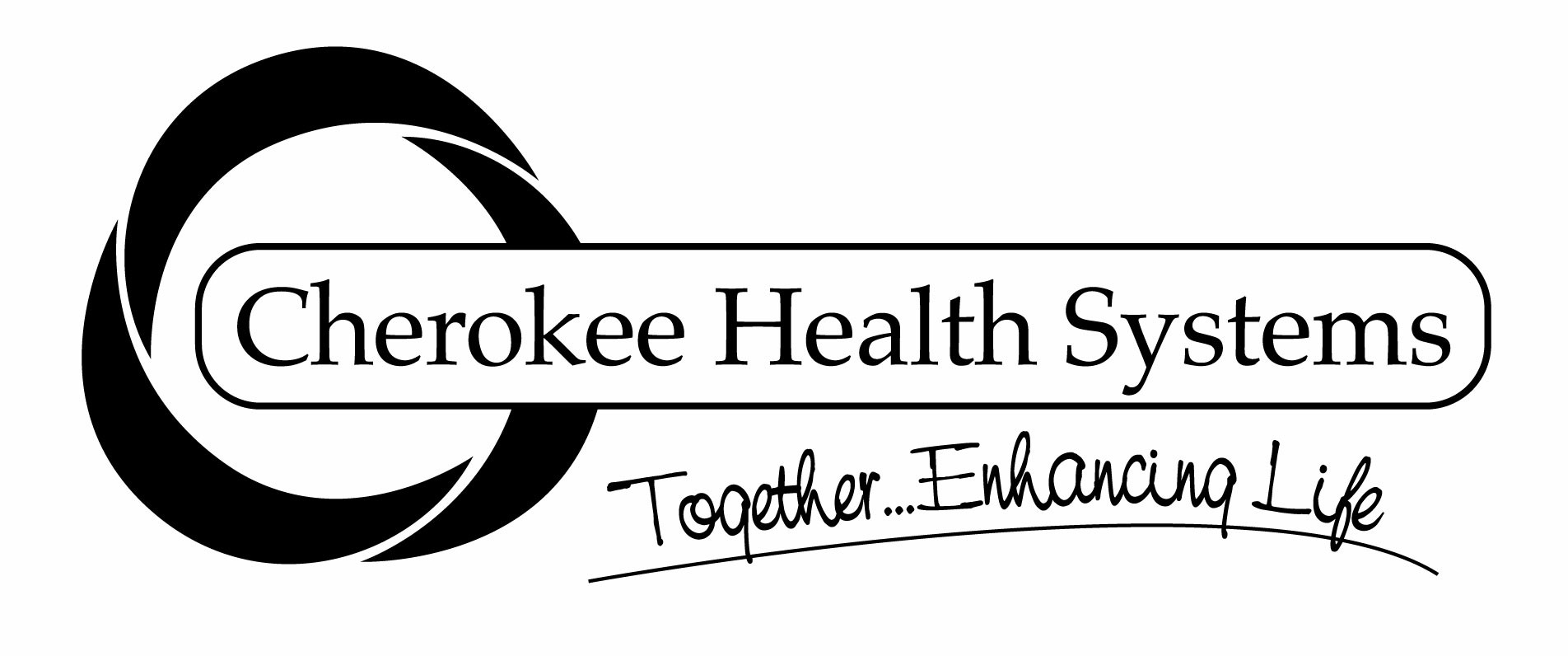 For Office Use Only 2012For Office Use Only 2012For Office Use Only 2012For Office Use Only 2012For Office Use Only 2012For Office Use Only 2012Location: Grainger Co. TelehealthLocation: Grainger Co. TelehealthLocation: Grainger Co. TelehealthLocation: Grainger Co. TelehealthLocation: Grainger Co. TelehealthLocation: Grainger Co. TelehealthAccount #:Account #:Account #:Account #:Account #:Account #:School Telehealth Registration School Telehealth Registration School Telehealth Registration School Telehealth Registration School Telehealth Registration School Telehealth Registration Date:Date:Date:Date:Date:Date:(Please Print)(Please Print)(Please Print)(Please Print)(Please Print)(Please Print)(Please Print)(Please Print)(Please Print)(Please Print)(Please Print)(Please Print)(Please Print)(Please Print)(Please Print)Patient InformationPatient InformationPatient InformationPatient InformationPatient InformationPatient InformationPatient InformationPatient InformationPatient InformationPatient InformationPatient InformationPatient InformationPatient InformationPatient InformationPatient InformationPatient’s Name   Last                                  First                           MIPatient’s Name   Last                                  First                           MIPatient’s Name   Last                                  First                           MISocial Security #Social Security #Social Security #Social Security #Social Security #GenderGenderGenderAgeBirth DateBirth DateBirth Date M   F M   F M   FName of SchoolName of SchoolHomeroom Teacher ‘s Name                                                    Grade                      Homeroom Teacher ‘s Name                                                    Grade                      Homeroom Teacher ‘s Name                                                    Grade                      Homeroom Teacher ‘s Name                                                    Grade                      Homeroom Teacher ‘s Name                                                    Grade                      Homeroom Teacher ‘s Name                                                    Grade                      Homeroom Teacher ‘s Name                                                    Grade                      Homeroom Teacher ‘s Name                                                    Grade                      Homeroom Teacher ‘s Name                                                    Grade                      Homeroom Teacher ‘s Name                                                    Grade                      Homeroom Teacher ‘s Name                                                    Grade                      Homeroom Teacher ‘s Name                                                    Grade                      Homeroom Teacher ‘s Name                                                    Grade                      Race/Ethnicity Caucasian   African American   Native Alaskan   Hispanic/Latino   American Indian   Asian/Pacific Islander   Other _____________Race/Ethnicity Caucasian   African American   Native Alaskan   Hispanic/Latino   American Indian   Asian/Pacific Islander   Other _____________Race/Ethnicity Caucasian   African American   Native Alaskan   Hispanic/Latino   American Indian   Asian/Pacific Islander   Other _____________Race/Ethnicity Caucasian   African American   Native Alaskan   Hispanic/Latino   American Indian   Asian/Pacific Islander   Other _____________Race/Ethnicity Caucasian   African American   Native Alaskan   Hispanic/Latino   American Indian   Asian/Pacific Islander   Other _____________Race/Ethnicity Caucasian   African American   Native Alaskan   Hispanic/Latino   American Indian   Asian/Pacific Islander   Other _____________Race/Ethnicity Caucasian   African American   Native Alaskan   Hispanic/Latino   American Indian   Asian/Pacific Islander   Other _____________Race/Ethnicity Caucasian   African American   Native Alaskan   Hispanic/Latino   American Indian   Asian/Pacific Islander   Other _____________Race/Ethnicity Caucasian   African American   Native Alaskan   Hispanic/Latino   American Indian   Asian/Pacific Islander   Other _____________Race/Ethnicity Caucasian   African American   Native Alaskan   Hispanic/Latino   American Indian   Asian/Pacific Islander   Other _____________Race/Ethnicity Caucasian   African American   Native Alaskan   Hispanic/Latino   American Indian   Asian/Pacific Islander   Other _____________Race/Ethnicity Caucasian   African American   Native Alaskan   Hispanic/Latino   American Indian   Asian/Pacific Islander   Other _____________Race/Ethnicity Caucasian   African American   Native Alaskan   Hispanic/Latino   American Indian   Asian/Pacific Islander   Other _____________Race/Ethnicity Caucasian   African American   Native Alaskan   Hispanic/Latino   American Indian   Asian/Pacific Islander   Other _____________Race/Ethnicity Caucasian   African American   Native Alaskan   Hispanic/Latino   American Indian   Asian/Pacific Islander   Other _____________Race/Ethnicity Caucasian   African American   Native Alaskan   Hispanic/Latino   American Indian   Asian/Pacific Islander   Other _____________Race/Ethnicity Caucasian   African American   Native Alaskan   Hispanic/Latino   American Indian   Asian/Pacific Islander   Other _____________Race/Ethnicity Caucasian   African American   Native Alaskan   Hispanic/Latino   American Indian   Asian/Pacific Islander   Other _____________Race/Ethnicity Caucasian   African American   Native Alaskan   Hispanic/Latino   American Indian   Asian/Pacific Islander   Other _____________Race/Ethnicity Caucasian   African American   Native Alaskan   Hispanic/Latino   American Indian   Asian/Pacific Islander   Other _____________Race/Ethnicity Caucasian   African American   Native Alaskan   Hispanic/Latino   American Indian   Asian/Pacific Islander   Other _____________Race/Ethnicity Caucasian   African American   Native Alaskan   Hispanic/Latino   American Indian   Asian/Pacific Islander   Other _____________Race/Ethnicity Caucasian   African American   Native Alaskan   Hispanic/Latino   American Indian   Asian/Pacific Islander   Other _____________Race/Ethnicity Caucasian   African American   Native Alaskan   Hispanic/Latino   American Indian   Asian/Pacific Islander   Other _____________Race/Ethnicity Caucasian   African American   Native Alaskan   Hispanic/Latino   American Indian   Asian/Pacific Islander   Other _____________Race/Ethnicity Caucasian   African American   Native Alaskan   Hispanic/Latino   American Indian   Asian/Pacific Islander   Other _____________Race/Ethnicity Caucasian   African American   Native Alaskan   Hispanic/Latino   American Indian   Asian/Pacific Islander   Other _____________Race/Ethnicity Caucasian   African American   Native Alaskan   Hispanic/Latino   American Indian   Asian/Pacific Islander   Other _____________Physical Address                                              City/State/Zip Code                                            CountyPhysical Address                                              City/State/Zip Code                                            CountyPhysical Address                                              City/State/Zip Code                                            CountyPhysical Address                                              City/State/Zip Code                                            CountyPhysical Address                                              City/State/Zip Code                                            CountyPhysical Address                                              City/State/Zip Code                                            CountyPhysical Address                                              City/State/Zip Code                                            CountyPhysical Address                                              City/State/Zip Code                                            CountyPhysical Address                                              City/State/Zip Code                                            CountyPhysical Address                                              City/State/Zip Code                                            CountyPhysical Address                                              City/State/Zip Code                                            CountyHome Phone #Home Phone #Home Phone #Home Phone #(          )(          )(          )(          )Mailing Address                                               City/State/Zip CodeMailing Address                                               City/State/Zip CodeMailing Address                                               City/State/Zip CodeMailing Address                                               City/State/Zip CodeMailing Address                                               City/State/Zip CodeMailing Address                                               City/State/Zip CodeMailing Address                                               City/State/Zip CodeMailing Address                                               City/State/Zip CodeMailing Address                                               City/State/Zip CodeMailing Address                                               City/State/Zip CodeMailing Address                                               City/State/Zip CodeWork Phone #Work Phone #Work Phone #Work Phone #(          )(          )(          )(          )  If your child is insured, please provide a copy of his/her insurance card so we can bill timely and accurately  If your child is insured, please provide a copy of his/her insurance card so we can bill timely and accurately  If your child is insured, please provide a copy of his/her insurance card so we can bill timely and accurately  If your child is insured, please provide a copy of his/her insurance card so we can bill timely and accurately  If your child is insured, please provide a copy of his/her insurance card so we can bill timely and accurately  If your child is insured, please provide a copy of his/her insurance card so we can bill timely and accurately  If your child is insured, please provide a copy of his/her insurance card so we can bill timely and accurately  If your child is insured, please provide a copy of his/her insurance card so we can bill timely and accurately  If your child is insured, please provide a copy of his/her insurance card so we can bill timely and accurately  If your child is insured, please provide a copy of his/her insurance card so we can bill timely and accurately  If your child is insured, please provide a copy of his/her insurance card so we can bill timely and accurately  If your child is insured, please provide a copy of his/her insurance card so we can bill timely and accurately  If your child is insured, please provide a copy of his/her insurance card so we can bill timely and accurately  If your child is insured, please provide a copy of his/her insurance card so we can bill timely and accurately  If your child is insured, please provide a copy of his/her insurance card so we can bill timely and accurately  If uninsured, a sliding fee discount is available to you and explained on the back of this form.   If uninsured, a sliding fee discount is available to you and explained on the back of this form.   If uninsured, a sliding fee discount is available to you and explained on the back of this form.   If uninsured, a sliding fee discount is available to you and explained on the back of this form.   If uninsured, a sliding fee discount is available to you and explained on the back of this form.   If uninsured, a sliding fee discount is available to you and explained on the back of this form.   If uninsured, a sliding fee discount is available to you and explained on the back of this form.   If uninsured, a sliding fee discount is available to you and explained on the back of this form.   If uninsured, a sliding fee discount is available to you and explained on the back of this form.   If uninsured, a sliding fee discount is available to you and explained on the back of this form.   If uninsured, a sliding fee discount is available to you and explained on the back of this form. Mother ‘s Full NameMother ‘s Full NameMother ‘s Full NameSocial Security #Social Security #Social Security #Social Security #Social Security #Birth DateBirth DateBirth DateHome Phone #Home Phone #Home Phone #Home Phone #(          )(          )(          )(          )Home Address                                                 City/State/Zip CodeHome Address                                                 City/State/Zip CodeHome Address                                                 City/State/Zip CodeHome Address                                                 City/State/Zip CodeHome Address                                                 City/State/Zip CodeEmployerEmployerEmployerEmployerEmployerEmployerWork or Alternate Phone #Work or Alternate Phone #Work or Alternate Phone #Work or Alternate Phone #(          )(          )(          )(          )Father ‘s Full NameFather ‘s Full NameFather ‘s Full NameSocial Security #Social Security #Social Security #Social Security #Social Security #Birth DateBirth DateHome Phone #Home Phone #Home Phone #Home Phone #Home Phone #(          )(          )(          )(          )(          )Home Address                                                 City/State/Zip Code            Home Address                                                 City/State/Zip Code            Home Address                                                 City/State/Zip Code            Home Address                                                 City/State/Zip Code            Home Address                                                 City/State/Zip Code            Home Address                                                 City/State/Zip Code            EmployerEmployerEmployerEmployerEmployerWork or Alternate Phone #Work or Alternate Phone #Work or Alternate Phone #Work or Alternate Phone #(          )(          )(          )(          )Legal Guardian (if applicable)Legal Guardian (if applicable)Legal Guardian (if applicable)Legal Guardian (if applicable)Relationship to PatientRelationship to PatientRelationship to PatientRelationship to PatientRelationship to PatientRelationship to PatientRelationship to PatientHome Phone #Home Phone #Home Phone #Home Phone #(          )(          )(          )(          )Home Address                                                 City/State/Zip CodeHome Address                                                 City/State/Zip CodeHome Address                                                 City/State/Zip CodeHome Address                                                 City/State/Zip CodeHome Address                                                 City/State/Zip CodeHome Address                                                 City/State/Zip CodeHome Address                                                 City/State/Zip CodeHome Address                                                 City/State/Zip CodeHome Address                                                 City/State/Zip CodeHome Address                                                 City/State/Zip CodeHome Address                                                 City/State/Zip CodeWork or Alternate Phone #Work or Alternate Phone #Work or Alternate Phone #Work or Alternate Phone #(          )(          )(          )(          )Consent to Treat AuthorizationConsent to Treat AuthorizationConsent to Treat AuthorizationConsent to Treat AuthorizationConsent to Treat AuthorizationConsent to Treat AuthorizationConsent to Treat AuthorizationConsent to Treat AuthorizationConsent to Treat AuthorizationConsent to Treat AuthorizationConsent to Treat AuthorizationConsent to Treat AuthorizationConsent to Treat AuthorizationConsent to Treat AuthorizationConsent to Treat AuthorizationI hereby voluntarily give my consent to receive health care services offered by Cherokee Health Systems through the school based telehealth services. Services may include treatment for cuts/abrasions, rash, sore throat, pink eye, head lice, earache, cough, cold, and/or flu-like symptoms. I understand that if my child requires medical treatment that is beyond the scope of this Telehealth Service, the staff will initiate a referral to another health care provider. I am assured that I, as parent/guardian, will be contacted before any billable service is provided, and no services will be performed, including transportation or transfer to another medical provider or facility, without verbal permission unless emergency lifesaving treatment is necessary.I understand that the Cherokee Health Systems Telehealth will adhere to the confidentiality and care standards as mandated in the Health Insurance Portability and Accountability Act (HIPAA). A summary of these rules is located in the School Clinic.  I would like a copy of the HIPPA mailed to my home.By signing below, I authorize Cherokee Health Systems to treat my child.  I understand that I may revoke this consent to release confidential information at any time.  Unless I revoke this authorization, this authorization shall remain in effect for the current school year (1) year. I hereby certify that I have read and understand this consent authorization and accept the terms herein.  Yes, I  want my child seen in the Cherokee Health School Telehealth Program .  Yes, I do want my child seen in the Cherokee Health School Telehealth Program , BUT  I  MUST BE PRESENT.  No, I DO NOT WANT MY CHILD TO PARTICIPATE in the Cherokee Health School Telehealth Program.I hereby voluntarily give my consent to receive health care services offered by Cherokee Health Systems through the school based telehealth services. Services may include treatment for cuts/abrasions, rash, sore throat, pink eye, head lice, earache, cough, cold, and/or flu-like symptoms. I understand that if my child requires medical treatment that is beyond the scope of this Telehealth Service, the staff will initiate a referral to another health care provider. I am assured that I, as parent/guardian, will be contacted before any billable service is provided, and no services will be performed, including transportation or transfer to another medical provider or facility, without verbal permission unless emergency lifesaving treatment is necessary.I understand that the Cherokee Health Systems Telehealth will adhere to the confidentiality and care standards as mandated in the Health Insurance Portability and Accountability Act (HIPAA). A summary of these rules is located in the School Clinic.  I would like a copy of the HIPPA mailed to my home.By signing below, I authorize Cherokee Health Systems to treat my child.  I understand that I may revoke this consent to release confidential information at any time.  Unless I revoke this authorization, this authorization shall remain in effect for the current school year (1) year. I hereby certify that I have read and understand this consent authorization and accept the terms herein.  Yes, I  want my child seen in the Cherokee Health School Telehealth Program .  Yes, I do want my child seen in the Cherokee Health School Telehealth Program , BUT  I  MUST BE PRESENT.  No, I DO NOT WANT MY CHILD TO PARTICIPATE in the Cherokee Health School Telehealth Program.I hereby voluntarily give my consent to receive health care services offered by Cherokee Health Systems through the school based telehealth services. Services may include treatment for cuts/abrasions, rash, sore throat, pink eye, head lice, earache, cough, cold, and/or flu-like symptoms. I understand that if my child requires medical treatment that is beyond the scope of this Telehealth Service, the staff will initiate a referral to another health care provider. I am assured that I, as parent/guardian, will be contacted before any billable service is provided, and no services will be performed, including transportation or transfer to another medical provider or facility, without verbal permission unless emergency lifesaving treatment is necessary.I understand that the Cherokee Health Systems Telehealth will adhere to the confidentiality and care standards as mandated in the Health Insurance Portability and Accountability Act (HIPAA). A summary of these rules is located in the School Clinic.  I would like a copy of the HIPPA mailed to my home.By signing below, I authorize Cherokee Health Systems to treat my child.  I understand that I may revoke this consent to release confidential information at any time.  Unless I revoke this authorization, this authorization shall remain in effect for the current school year (1) year. I hereby certify that I have read and understand this consent authorization and accept the terms herein.  Yes, I  want my child seen in the Cherokee Health School Telehealth Program .  Yes, I do want my child seen in the Cherokee Health School Telehealth Program , BUT  I  MUST BE PRESENT.  No, I DO NOT WANT MY CHILD TO PARTICIPATE in the Cherokee Health School Telehealth Program.I hereby voluntarily give my consent to receive health care services offered by Cherokee Health Systems through the school based telehealth services. Services may include treatment for cuts/abrasions, rash, sore throat, pink eye, head lice, earache, cough, cold, and/or flu-like symptoms. I understand that if my child requires medical treatment that is beyond the scope of this Telehealth Service, the staff will initiate a referral to another health care provider. I am assured that I, as parent/guardian, will be contacted before any billable service is provided, and no services will be performed, including transportation or transfer to another medical provider or facility, without verbal permission unless emergency lifesaving treatment is necessary.I understand that the Cherokee Health Systems Telehealth will adhere to the confidentiality and care standards as mandated in the Health Insurance Portability and Accountability Act (HIPAA). A summary of these rules is located in the School Clinic.  I would like a copy of the HIPPA mailed to my home.By signing below, I authorize Cherokee Health Systems to treat my child.  I understand that I may revoke this consent to release confidential information at any time.  Unless I revoke this authorization, this authorization shall remain in effect for the current school year (1) year. I hereby certify that I have read and understand this consent authorization and accept the terms herein.  Yes, I  want my child seen in the Cherokee Health School Telehealth Program .  Yes, I do want my child seen in the Cherokee Health School Telehealth Program , BUT  I  MUST BE PRESENT.  No, I DO NOT WANT MY CHILD TO PARTICIPATE in the Cherokee Health School Telehealth Program.I hereby voluntarily give my consent to receive health care services offered by Cherokee Health Systems through the school based telehealth services. Services may include treatment for cuts/abrasions, rash, sore throat, pink eye, head lice, earache, cough, cold, and/or flu-like symptoms. I understand that if my child requires medical treatment that is beyond the scope of this Telehealth Service, the staff will initiate a referral to another health care provider. I am assured that I, as parent/guardian, will be contacted before any billable service is provided, and no services will be performed, including transportation or transfer to another medical provider or facility, without verbal permission unless emergency lifesaving treatment is necessary.I understand that the Cherokee Health Systems Telehealth will adhere to the confidentiality and care standards as mandated in the Health Insurance Portability and Accountability Act (HIPAA). A summary of these rules is located in the School Clinic.  I would like a copy of the HIPPA mailed to my home.By signing below, I authorize Cherokee Health Systems to treat my child.  I understand that I may revoke this consent to release confidential information at any time.  Unless I revoke this authorization, this authorization shall remain in effect for the current school year (1) year. I hereby certify that I have read and understand this consent authorization and accept the terms herein.  Yes, I  want my child seen in the Cherokee Health School Telehealth Program .  Yes, I do want my child seen in the Cherokee Health School Telehealth Program , BUT  I  MUST BE PRESENT.  No, I DO NOT WANT MY CHILD TO PARTICIPATE in the Cherokee Health School Telehealth Program.I hereby voluntarily give my consent to receive health care services offered by Cherokee Health Systems through the school based telehealth services. Services may include treatment for cuts/abrasions, rash, sore throat, pink eye, head lice, earache, cough, cold, and/or flu-like symptoms. I understand that if my child requires medical treatment that is beyond the scope of this Telehealth Service, the staff will initiate a referral to another health care provider. I am assured that I, as parent/guardian, will be contacted before any billable service is provided, and no services will be performed, including transportation or transfer to another medical provider or facility, without verbal permission unless emergency lifesaving treatment is necessary.I understand that the Cherokee Health Systems Telehealth will adhere to the confidentiality and care standards as mandated in the Health Insurance Portability and Accountability Act (HIPAA). A summary of these rules is located in the School Clinic.  I would like a copy of the HIPPA mailed to my home.By signing below, I authorize Cherokee Health Systems to treat my child.  I understand that I may revoke this consent to release confidential information at any time.  Unless I revoke this authorization, this authorization shall remain in effect for the current school year (1) year. I hereby certify that I have read and understand this consent authorization and accept the terms herein.  Yes, I  want my child seen in the Cherokee Health School Telehealth Program .  Yes, I do want my child seen in the Cherokee Health School Telehealth Program , BUT  I  MUST BE PRESENT.  No, I DO NOT WANT MY CHILD TO PARTICIPATE in the Cherokee Health School Telehealth Program.I hereby voluntarily give my consent to receive health care services offered by Cherokee Health Systems through the school based telehealth services. Services may include treatment for cuts/abrasions, rash, sore throat, pink eye, head lice, earache, cough, cold, and/or flu-like symptoms. I understand that if my child requires medical treatment that is beyond the scope of this Telehealth Service, the staff will initiate a referral to another health care provider. I am assured that I, as parent/guardian, will be contacted before any billable service is provided, and no services will be performed, including transportation or transfer to another medical provider or facility, without verbal permission unless emergency lifesaving treatment is necessary.I understand that the Cherokee Health Systems Telehealth will adhere to the confidentiality and care standards as mandated in the Health Insurance Portability and Accountability Act (HIPAA). A summary of these rules is located in the School Clinic.  I would like a copy of the HIPPA mailed to my home.By signing below, I authorize Cherokee Health Systems to treat my child.  I understand that I may revoke this consent to release confidential information at any time.  Unless I revoke this authorization, this authorization shall remain in effect for the current school year (1) year. I hereby certify that I have read and understand this consent authorization and accept the terms herein.  Yes, I  want my child seen in the Cherokee Health School Telehealth Program .  Yes, I do want my child seen in the Cherokee Health School Telehealth Program , BUT  I  MUST BE PRESENT.  No, I DO NOT WANT MY CHILD TO PARTICIPATE in the Cherokee Health School Telehealth Program.I hereby voluntarily give my consent to receive health care services offered by Cherokee Health Systems through the school based telehealth services. Services may include treatment for cuts/abrasions, rash, sore throat, pink eye, head lice, earache, cough, cold, and/or flu-like symptoms. I understand that if my child requires medical treatment that is beyond the scope of this Telehealth Service, the staff will initiate a referral to another health care provider. I am assured that I, as parent/guardian, will be contacted before any billable service is provided, and no services will be performed, including transportation or transfer to another medical provider or facility, without verbal permission unless emergency lifesaving treatment is necessary.I understand that the Cherokee Health Systems Telehealth will adhere to the confidentiality and care standards as mandated in the Health Insurance Portability and Accountability Act (HIPAA). A summary of these rules is located in the School Clinic.  I would like a copy of the HIPPA mailed to my home.By signing below, I authorize Cherokee Health Systems to treat my child.  I understand that I may revoke this consent to release confidential information at any time.  Unless I revoke this authorization, this authorization shall remain in effect for the current school year (1) year. I hereby certify that I have read and understand this consent authorization and accept the terms herein.  Yes, I  want my child seen in the Cherokee Health School Telehealth Program .  Yes, I do want my child seen in the Cherokee Health School Telehealth Program , BUT  I  MUST BE PRESENT.  No, I DO NOT WANT MY CHILD TO PARTICIPATE in the Cherokee Health School Telehealth Program.I hereby voluntarily give my consent to receive health care services offered by Cherokee Health Systems through the school based telehealth services. Services may include treatment for cuts/abrasions, rash, sore throat, pink eye, head lice, earache, cough, cold, and/or flu-like symptoms. I understand that if my child requires medical treatment that is beyond the scope of this Telehealth Service, the staff will initiate a referral to another health care provider. I am assured that I, as parent/guardian, will be contacted before any billable service is provided, and no services will be performed, including transportation or transfer to another medical provider or facility, without verbal permission unless emergency lifesaving treatment is necessary.I understand that the Cherokee Health Systems Telehealth will adhere to the confidentiality and care standards as mandated in the Health Insurance Portability and Accountability Act (HIPAA). A summary of these rules is located in the School Clinic.  I would like a copy of the HIPPA mailed to my home.By signing below, I authorize Cherokee Health Systems to treat my child.  I understand that I may revoke this consent to release confidential information at any time.  Unless I revoke this authorization, this authorization shall remain in effect for the current school year (1) year. I hereby certify that I have read and understand this consent authorization and accept the terms herein.  Yes, I  want my child seen in the Cherokee Health School Telehealth Program .  Yes, I do want my child seen in the Cherokee Health School Telehealth Program , BUT  I  MUST BE PRESENT.  No, I DO NOT WANT MY CHILD TO PARTICIPATE in the Cherokee Health School Telehealth Program.I hereby voluntarily give my consent to receive health care services offered by Cherokee Health Systems through the school based telehealth services. Services may include treatment for cuts/abrasions, rash, sore throat, pink eye, head lice, earache, cough, cold, and/or flu-like symptoms. I understand that if my child requires medical treatment that is beyond the scope of this Telehealth Service, the staff will initiate a referral to another health care provider. I am assured that I, as parent/guardian, will be contacted before any billable service is provided, and no services will be performed, including transportation or transfer to another medical provider or facility, without verbal permission unless emergency lifesaving treatment is necessary.I understand that the Cherokee Health Systems Telehealth will adhere to the confidentiality and care standards as mandated in the Health Insurance Portability and Accountability Act (HIPAA). A summary of these rules is located in the School Clinic.  I would like a copy of the HIPPA mailed to my home.By signing below, I authorize Cherokee Health Systems to treat my child.  I understand that I may revoke this consent to release confidential information at any time.  Unless I revoke this authorization, this authorization shall remain in effect for the current school year (1) year. I hereby certify that I have read and understand this consent authorization and accept the terms herein.  Yes, I  want my child seen in the Cherokee Health School Telehealth Program .  Yes, I do want my child seen in the Cherokee Health School Telehealth Program , BUT  I  MUST BE PRESENT.  No, I DO NOT WANT MY CHILD TO PARTICIPATE in the Cherokee Health School Telehealth Program.I hereby voluntarily give my consent to receive health care services offered by Cherokee Health Systems through the school based telehealth services. Services may include treatment for cuts/abrasions, rash, sore throat, pink eye, head lice, earache, cough, cold, and/or flu-like symptoms. I understand that if my child requires medical treatment that is beyond the scope of this Telehealth Service, the staff will initiate a referral to another health care provider. I am assured that I, as parent/guardian, will be contacted before any billable service is provided, and no services will be performed, including transportation or transfer to another medical provider or facility, without verbal permission unless emergency lifesaving treatment is necessary.I understand that the Cherokee Health Systems Telehealth will adhere to the confidentiality and care standards as mandated in the Health Insurance Portability and Accountability Act (HIPAA). A summary of these rules is located in the School Clinic.  I would like a copy of the HIPPA mailed to my home.By signing below, I authorize Cherokee Health Systems to treat my child.  I understand that I may revoke this consent to release confidential information at any time.  Unless I revoke this authorization, this authorization shall remain in effect for the current school year (1) year. I hereby certify that I have read and understand this consent authorization and accept the terms herein.  Yes, I  want my child seen in the Cherokee Health School Telehealth Program .  Yes, I do want my child seen in the Cherokee Health School Telehealth Program , BUT  I  MUST BE PRESENT.  No, I DO NOT WANT MY CHILD TO PARTICIPATE in the Cherokee Health School Telehealth Program.I hereby voluntarily give my consent to receive health care services offered by Cherokee Health Systems through the school based telehealth services. Services may include treatment for cuts/abrasions, rash, sore throat, pink eye, head lice, earache, cough, cold, and/or flu-like symptoms. I understand that if my child requires medical treatment that is beyond the scope of this Telehealth Service, the staff will initiate a referral to another health care provider. I am assured that I, as parent/guardian, will be contacted before any billable service is provided, and no services will be performed, including transportation or transfer to another medical provider or facility, without verbal permission unless emergency lifesaving treatment is necessary.I understand that the Cherokee Health Systems Telehealth will adhere to the confidentiality and care standards as mandated in the Health Insurance Portability and Accountability Act (HIPAA). A summary of these rules is located in the School Clinic.  I would like a copy of the HIPPA mailed to my home.By signing below, I authorize Cherokee Health Systems to treat my child.  I understand that I may revoke this consent to release confidential information at any time.  Unless I revoke this authorization, this authorization shall remain in effect for the current school year (1) year. I hereby certify that I have read and understand this consent authorization and accept the terms herein.  Yes, I  want my child seen in the Cherokee Health School Telehealth Program .  Yes, I do want my child seen in the Cherokee Health School Telehealth Program , BUT  I  MUST BE PRESENT.  No, I DO NOT WANT MY CHILD TO PARTICIPATE in the Cherokee Health School Telehealth Program.I hereby voluntarily give my consent to receive health care services offered by Cherokee Health Systems through the school based telehealth services. Services may include treatment for cuts/abrasions, rash, sore throat, pink eye, head lice, earache, cough, cold, and/or flu-like symptoms. I understand that if my child requires medical treatment that is beyond the scope of this Telehealth Service, the staff will initiate a referral to another health care provider. I am assured that I, as parent/guardian, will be contacted before any billable service is provided, and no services will be performed, including transportation or transfer to another medical provider or facility, without verbal permission unless emergency lifesaving treatment is necessary.I understand that the Cherokee Health Systems Telehealth will adhere to the confidentiality and care standards as mandated in the Health Insurance Portability and Accountability Act (HIPAA). A summary of these rules is located in the School Clinic.  I would like a copy of the HIPPA mailed to my home.By signing below, I authorize Cherokee Health Systems to treat my child.  I understand that I may revoke this consent to release confidential information at any time.  Unless I revoke this authorization, this authorization shall remain in effect for the current school year (1) year. I hereby certify that I have read and understand this consent authorization and accept the terms herein.  Yes, I  want my child seen in the Cherokee Health School Telehealth Program .  Yes, I do want my child seen in the Cherokee Health School Telehealth Program , BUT  I  MUST BE PRESENT.  No, I DO NOT WANT MY CHILD TO PARTICIPATE in the Cherokee Health School Telehealth Program.I hereby voluntarily give my consent to receive health care services offered by Cherokee Health Systems through the school based telehealth services. Services may include treatment for cuts/abrasions, rash, sore throat, pink eye, head lice, earache, cough, cold, and/or flu-like symptoms. I understand that if my child requires medical treatment that is beyond the scope of this Telehealth Service, the staff will initiate a referral to another health care provider. I am assured that I, as parent/guardian, will be contacted before any billable service is provided, and no services will be performed, including transportation or transfer to another medical provider or facility, without verbal permission unless emergency lifesaving treatment is necessary.I understand that the Cherokee Health Systems Telehealth will adhere to the confidentiality and care standards as mandated in the Health Insurance Portability and Accountability Act (HIPAA). A summary of these rules is located in the School Clinic.  I would like a copy of the HIPPA mailed to my home.By signing below, I authorize Cherokee Health Systems to treat my child.  I understand that I may revoke this consent to release confidential information at any time.  Unless I revoke this authorization, this authorization shall remain in effect for the current school year (1) year. I hereby certify that I have read and understand this consent authorization and accept the terms herein.  Yes, I  want my child seen in the Cherokee Health School Telehealth Program .  Yes, I do want my child seen in the Cherokee Health School Telehealth Program , BUT  I  MUST BE PRESENT.  No, I DO NOT WANT MY CHILD TO PARTICIPATE in the Cherokee Health School Telehealth Program.I hereby voluntarily give my consent to receive health care services offered by Cherokee Health Systems through the school based telehealth services. Services may include treatment for cuts/abrasions, rash, sore throat, pink eye, head lice, earache, cough, cold, and/or flu-like symptoms. I understand that if my child requires medical treatment that is beyond the scope of this Telehealth Service, the staff will initiate a referral to another health care provider. I am assured that I, as parent/guardian, will be contacted before any billable service is provided, and no services will be performed, including transportation or transfer to another medical provider or facility, without verbal permission unless emergency lifesaving treatment is necessary.I understand that the Cherokee Health Systems Telehealth will adhere to the confidentiality and care standards as mandated in the Health Insurance Portability and Accountability Act (HIPAA). A summary of these rules is located in the School Clinic.  I would like a copy of the HIPPA mailed to my home.By signing below, I authorize Cherokee Health Systems to treat my child.  I understand that I may revoke this consent to release confidential information at any time.  Unless I revoke this authorization, this authorization shall remain in effect for the current school year (1) year. I hereby certify that I have read and understand this consent authorization and accept the terms herein.  Yes, I  want my child seen in the Cherokee Health School Telehealth Program .  Yes, I do want my child seen in the Cherokee Health School Telehealth Program , BUT  I  MUST BE PRESENT.  No, I DO NOT WANT MY CHILD TO PARTICIPATE in the Cherokee Health School Telehealth Program.Signature X______________________________________________________  Date ____________________      Relationship to StudentSignature X______________________________________________________  Date ____________________      Relationship to StudentSignature X______________________________________________________  Date ____________________      Relationship to StudentSignature X______________________________________________________  Date ____________________      Relationship to StudentSignature X______________________________________________________  Date ____________________      Relationship to StudentSignature X______________________________________________________  Date ____________________      Relationship to StudentSignature X______________________________________________________  Date ____________________      Relationship to StudentSignature X______________________________________________________  Date ____________________      Relationship to StudentSignature X______________________________________________________  Date ____________________      Relationship to StudentSignature X______________________________________________________  Date ____________________      Relationship to StudentSignature X______________________________________________________  Date ____________________      Relationship to StudentSignature X______________________________________________________  Date ____________________      Relationship to StudentSignature X______________________________________________________  Date ____________________      Relationship to StudentSignature X______________________________________________________  Date ____________________      Relationship to StudentSignature X______________________________________________________  Date ____________________      Relationship to StudentWitness    X______________________________________________________  Date ____________________     Witness    X______________________________________________________  Date ____________________     Witness    X______________________________________________________  Date ____________________     Witness    X______________________________________________________  Date ____________________     Witness    X______________________________________________________  Date ____________________     Witness    X______________________________________________________  Date ____________________     Witness    X______________________________________________________  Date ____________________     Witness    X______________________________________________________  Date ____________________     Witness    X______________________________________________________  Date ____________________     Witness    X______________________________________________________  Date ____________________     Witness    X______________________________________________________  Date ____________________     Witness    X______________________________________________________  Date ____________________     Witness    X______________________________________________________  Date ____________________     Emergency Contact Name/Relationship                      Contact Address                                City/State/Zip Code                 Phone Number_____________________________________       _________________________________________________________    (      )Emergency Contact Name/Relationship                      Contact Address                                City/State/Zip Code                 Phone Number_____________________________________       _________________________________________________________    (      )Emergency Contact Name/Relationship                      Contact Address                                City/State/Zip Code                 Phone Number_____________________________________       _________________________________________________________    (      )Emergency Contact Name/Relationship                      Contact Address                                City/State/Zip Code                 Phone Number_____________________________________       _________________________________________________________    (      )Emergency Contact Name/Relationship                      Contact Address                                City/State/Zip Code                 Phone Number_____________________________________       _________________________________________________________    (      )Emergency Contact Name/Relationship                      Contact Address                                City/State/Zip Code                 Phone Number_____________________________________       _________________________________________________________    (      )Emergency Contact Name/Relationship                      Contact Address                                City/State/Zip Code                 Phone Number_____________________________________       _________________________________________________________    (      )Emergency Contact Name/Relationship                      Contact Address                                City/State/Zip Code                 Phone Number_____________________________________       _________________________________________________________    (      )Emergency Contact Name/Relationship                      Contact Address                                City/State/Zip Code                 Phone Number_____________________________________       _________________________________________________________    (      )Emergency Contact Name/Relationship                      Contact Address                                City/State/Zip Code                 Phone Number_____________________________________       _________________________________________________________    (      )Emergency Contact Name/Relationship                      Contact Address                                City/State/Zip Code                 Phone Number_____________________________________       _________________________________________________________    (      )Emergency Contact Name/Relationship                      Contact Address                                City/State/Zip Code                 Phone Number_____________________________________       _________________________________________________________    (      )Emergency Contact Name/Relationship                      Contact Address                                City/State/Zip Code                 Phone Number_____________________________________       _________________________________________________________    (      )(          )(          )(          )(          )Insurance Information In order for insurance to be billed, we need the following completedInsurance Information In order for insurance to be billed, we need the following completedInsurance Information In order for insurance to be billed, we need the following completedInsurance Information In order for insurance to be billed, we need the following completedInsurance Information In order for insurance to be billed, we need the following completedInsurance Information In order for insurance to be billed, we need the following completedInsurance Information In order for insurance to be billed, we need the following completedInsurance Information In order for insurance to be billed, we need the following completed(Please give your insurance card to the nurse.)(Please give your insurance card to the nurse.)(Please give your insurance card to the nurse.)(Please give your insurance card to the nurse.)(Please give your insurance card to the nurse.)(Please give your insurance card to the nurse.)(Please give your insurance card to the nurse.)(Please give your insurance card to the nurse.)Person Responsible for Payment                         Mailing Address                                          City/State/Zip CodePerson Responsible for Payment                         Mailing Address                                          City/State/Zip CodePerson Responsible for Payment                         Mailing Address                                          City/State/Zip CodePerson Responsible for Payment                         Mailing Address                                          City/State/Zip CodePerson Responsible for Payment                         Mailing Address                                          City/State/Zip CodePerson Responsible for Payment                         Mailing Address                                          City/State/Zip CodePerson Responsible for Payment                         Mailing Address                                          City/State/Zip CodePerson Responsible for Payment                         Mailing Address                                          City/State/Zip CodeEmployer                                          Employer Address                                    City/State/Zip CodeEmployer                                          Employer Address                                    City/State/Zip CodeEmployer                                          Employer Address                                    City/State/Zip CodeEmployer                                          Employer Address                                    City/State/Zip CodeEmployer                                          Employer Address                                    City/State/Zip CodeEmployer                                          Employer Address                                    City/State/Zip CodeEmployer Phone #Employer Phone #(          )(          )Primary Insurance Company                               Claims Mailing Address                               City/State/Zip CodePrimary Insurance Company                               Claims Mailing Address                               City/State/Zip CodePrimary Insurance Company                               Claims Mailing Address                               City/State/Zip CodePrimary Insurance Company                               Claims Mailing Address                               City/State/Zip CodePrimary Insurance Company                               Claims Mailing Address                               City/State/Zip CodePrimary Insurance Company                               Claims Mailing Address                               City/State/Zip CodePrimary Insurance Company                               Claims Mailing Address                               City/State/Zip CodePrimary Insurance Company                               Claims Mailing Address                               City/State/Zip CodePhone #Effective DateGroup #ID #Who is coverage through?   Their Date of Birth:_________Who is coverage through?   Their Date of Birth:_________Who is coverage through?   Their Date of Birth:_________Who is coverage through?   Their Date of Birth:_________(          ) Self   Mother   Father  Spouse   Other Self   Mother   Father  Spouse   Other Self   Mother   Father  Spouse   Other Self   Mother   Father  Spouse   OtherSecondary Insurance Company                           Claims Mailing Address                               City/State/Zip CodeSecondary Insurance Company                           Claims Mailing Address                               City/State/Zip CodeSecondary Insurance Company                           Claims Mailing Address                               City/State/Zip CodeSecondary Insurance Company                           Claims Mailing Address                               City/State/Zip CodeSecondary Insurance Company                           Claims Mailing Address                               City/State/Zip CodeSecondary Insurance Company                           Claims Mailing Address                               City/State/Zip CodeSecondary Insurance Company                           Claims Mailing Address                               City/State/Zip CodeSecondary Insurance Company                           Claims Mailing Address                               City/State/Zip CodePhone #Effective DateGroup #ID #Who is coverage through?  Their Date of Birth: _________Who is coverage through?  Their Date of Birth: _________Who is coverage through?  Their Date of Birth: _________Who is coverage through?  Their Date of Birth: _________(          ) Self   Mother   Father   Spouse   Other Self   Mother   Father   Spouse   Other Self   Mother   Father   Spouse   Other Self   Mother   Father   Spouse   OtherInsurance AuthorizationInsurance AuthorizationInsurance AuthorizationInsurance AuthorizationInsurance AuthorizationInsurance AuthorizationInsurance AuthorizationInsurance AuthorizationThere are fees for all services provided by Cherokee Health Systems (CHS.)  It is expected that patients pay for the services provided through the SMART program.  Health insurance policies may cover a portion of the fees and CHS staff will assist you in making claims.  It is expected that you will inform us of changes in your financial status or health insurance coverage.  Please read the Authorization for Insurance Billing/Release of Information section below, fill in the name of your insurance company(s), and sign.There are fees for all services provided by Cherokee Health Systems (CHS.)  It is expected that patients pay for the services provided through the SMART program.  Health insurance policies may cover a portion of the fees and CHS staff will assist you in making claims.  It is expected that you will inform us of changes in your financial status or health insurance coverage.  Please read the Authorization for Insurance Billing/Release of Information section below, fill in the name of your insurance company(s), and sign.There are fees for all services provided by Cherokee Health Systems (CHS.)  It is expected that patients pay for the services provided through the SMART program.  Health insurance policies may cover a portion of the fees and CHS staff will assist you in making claims.  It is expected that you will inform us of changes in your financial status or health insurance coverage.  Please read the Authorization for Insurance Billing/Release of Information section below, fill in the name of your insurance company(s), and sign.There are fees for all services provided by Cherokee Health Systems (CHS.)  It is expected that patients pay for the services provided through the SMART program.  Health insurance policies may cover a portion of the fees and CHS staff will assist you in making claims.  It is expected that you will inform us of changes in your financial status or health insurance coverage.  Please read the Authorization for Insurance Billing/Release of Information section below, fill in the name of your insurance company(s), and sign.There are fees for all services provided by Cherokee Health Systems (CHS.)  It is expected that patients pay for the services provided through the SMART program.  Health insurance policies may cover a portion of the fees and CHS staff will assist you in making claims.  It is expected that you will inform us of changes in your financial status or health insurance coverage.  Please read the Authorization for Insurance Billing/Release of Information section below, fill in the name of your insurance company(s), and sign.There are fees for all services provided by Cherokee Health Systems (CHS.)  It is expected that patients pay for the services provided through the SMART program.  Health insurance policies may cover a portion of the fees and CHS staff will assist you in making claims.  It is expected that you will inform us of changes in your financial status or health insurance coverage.  Please read the Authorization for Insurance Billing/Release of Information section below, fill in the name of your insurance company(s), and sign.There are fees for all services provided by Cherokee Health Systems (CHS.)  It is expected that patients pay for the services provided through the SMART program.  Health insurance policies may cover a portion of the fees and CHS staff will assist you in making claims.  It is expected that you will inform us of changes in your financial status or health insurance coverage.  Please read the Authorization for Insurance Billing/Release of Information section below, fill in the name of your insurance company(s), and sign.There are fees for all services provided by Cherokee Health Systems (CHS.)  It is expected that patients pay for the services provided through the SMART program.  Health insurance policies may cover a portion of the fees and CHS staff will assist you in making claims.  It is expected that you will inform us of changes in your financial status or health insurance coverage.  Please read the Authorization for Insurance Billing/Release of Information section below, fill in the name of your insurance company(s), and sign.Authorization for Insurance Billing/Release of InformationAuthorization for Insurance Billing/Release of InformationAuthorization for Insurance Billing/Release of InformationAuthorization for Insurance Billing/Release of InformationAuthorization for Insurance Billing/Release of InformationAuthorization for Insurance Billing/Release of InformationAuthorization for Insurance Billing/Release of InformationAuthorization for Insurance Billing/Release of InformationBy signing below, I authorize Cherokee Health Systems to assist me in obtaining third party benefits, to file benefit claims on my behalf, and to release any information necessary for the processing of my claim(s) to:  Name of Insurance Company, or Other Third Party Benefit Agent(s)By signing below, I authorize Cherokee Health Systems to assist me in obtaining third party benefits, to file benefit claims on my behalf, and to release any information necessary for the processing of my claim(s) to:  Name of Insurance Company, or Other Third Party Benefit Agent(s)By signing below, I authorize Cherokee Health Systems to assist me in obtaining third party benefits, to file benefit claims on my behalf, and to release any information necessary for the processing of my claim(s) to:  Name of Insurance Company, or Other Third Party Benefit Agent(s)By signing below, I authorize Cherokee Health Systems to assist me in obtaining third party benefits, to file benefit claims on my behalf, and to release any information necessary for the processing of my claim(s) to:  Name of Insurance Company, or Other Third Party Benefit Agent(s)By signing below, I authorize Cherokee Health Systems to assist me in obtaining third party benefits, to file benefit claims on my behalf, and to release any information necessary for the processing of my claim(s) to:  Name of Insurance Company, or Other Third Party Benefit Agent(s)By signing below, I authorize Cherokee Health Systems to assist me in obtaining third party benefits, to file benefit claims on my behalf, and to release any information necessary for the processing of my claim(s) to:  Name of Insurance Company, or Other Third Party Benefit Agent(s)By signing below, I authorize Cherokee Health Systems to assist me in obtaining third party benefits, to file benefit claims on my behalf, and to release any information necessary for the processing of my claim(s) to:  Name of Insurance Company, or Other Third Party Benefit Agent(s)By signing below, I authorize Cherokee Health Systems to assist me in obtaining third party benefits, to file benefit claims on my behalf, and to release any information necessary for the processing of my claim(s) to:  Name of Insurance Company, or Other Third Party Benefit Agent(s)______________________________________________________________________________________________________________________________________________________________________________________________________________________________________________________________________________________________________________________________________________________________________________________________________________________________________________________________________________________________________________________________________________________________________________________________________________________________________________________________________________________________________________________________________________________________________________________________________________________________I understand that such information may include diagnosis, dates of service, types of treatment, results of evaluations/assessments, actual progress notes, and other information about services received.  This release shall remain in effect until all claims filed on my behalf have been processed.I authorize and request direct payment of my health insurance benefits to Cherokee Health Systems.  This authorization shall apply to all covered health services that I receive at SMART.  If requested, I have been provided with a copy of the fee scale.I understand that such information may include diagnosis, dates of service, types of treatment, results of evaluations/assessments, actual progress notes, and other information about services received.  This release shall remain in effect until all claims filed on my behalf have been processed.I authorize and request direct payment of my health insurance benefits to Cherokee Health Systems.  This authorization shall apply to all covered health services that I receive at SMART.  If requested, I have been provided with a copy of the fee scale.I understand that such information may include diagnosis, dates of service, types of treatment, results of evaluations/assessments, actual progress notes, and other information about services received.  This release shall remain in effect until all claims filed on my behalf have been processed.I authorize and request direct payment of my health insurance benefits to Cherokee Health Systems.  This authorization shall apply to all covered health services that I receive at SMART.  If requested, I have been provided with a copy of the fee scale.I understand that such information may include diagnosis, dates of service, types of treatment, results of evaluations/assessments, actual progress notes, and other information about services received.  This release shall remain in effect until all claims filed on my behalf have been processed.I authorize and request direct payment of my health insurance benefits to Cherokee Health Systems.  This authorization shall apply to all covered health services that I receive at SMART.  If requested, I have been provided with a copy of the fee scale.I understand that such information may include diagnosis, dates of service, types of treatment, results of evaluations/assessments, actual progress notes, and other information about services received.  This release shall remain in effect until all claims filed on my behalf have been processed.I authorize and request direct payment of my health insurance benefits to Cherokee Health Systems.  This authorization shall apply to all covered health services that I receive at SMART.  If requested, I have been provided with a copy of the fee scale.I understand that such information may include diagnosis, dates of service, types of treatment, results of evaluations/assessments, actual progress notes, and other information about services received.  This release shall remain in effect until all claims filed on my behalf have been processed.I authorize and request direct payment of my health insurance benefits to Cherokee Health Systems.  This authorization shall apply to all covered health services that I receive at SMART.  If requested, I have been provided with a copy of the fee scale.I understand that such information may include diagnosis, dates of service, types of treatment, results of evaluations/assessments, actual progress notes, and other information about services received.  This release shall remain in effect until all claims filed on my behalf have been processed.I authorize and request direct payment of my health insurance benefits to Cherokee Health Systems.  This authorization shall apply to all covered health services that I receive at SMART.  If requested, I have been provided with a copy of the fee scale.I understand that such information may include diagnosis, dates of service, types of treatment, results of evaluations/assessments, actual progress notes, and other information about services received.  This release shall remain in effect until all claims filed on my behalf have been processed.I authorize and request direct payment of my health insurance benefits to Cherokee Health Systems.  This authorization shall apply to all covered health services that I receive at SMART.  If requested, I have been provided with a copy of the fee scale.Patient’s signature (or legal guardian’s, if applicable) X______________________________________________  Date __________________Patient’s signature (or legal guardian’s, if applicable) X______________________________________________  Date __________________Patient’s signature (or legal guardian’s, if applicable) X______________________________________________  Date __________________Patient’s signature (or legal guardian’s, if applicable) X______________________________________________  Date __________________Patient’s signature (or legal guardian’s, if applicable) X______________________________________________  Date __________________Patient’s signature (or legal guardian’s, if applicable) X______________________________________________  Date __________________Patient’s signature (or legal guardian’s, if applicable) X______________________________________________  Date __________________                                                              Witness  ________________________________________________  Date __________________                                                              Witness  ________________________________________________  Date __________________                                                              Witness  ________________________________________________  Date __________________                                                              Witness  ________________________________________________  Date __________________                                                              Witness  ________________________________________________  Date __________________                                                              Witness  ________________________________________________  Date __________________                                                              Witness  ________________________________________________  Date __________________ONLY COMPLETE THIS SECTION IF YOU ARE UNINSURED and WOULD LIKE TO APPLY FOR A DISCOUNTONLY COMPLETE THIS SECTION IF YOU ARE UNINSURED and WOULD LIKE TO APPLY FOR A DISCOUNTONLY COMPLETE THIS SECTION IF YOU ARE UNINSURED and WOULD LIKE TO APPLY FOR A DISCOUNTONLY COMPLETE THIS SECTION IF YOU ARE UNINSURED and WOULD LIKE TO APPLY FOR A DISCOUNTONLY COMPLETE THIS SECTION IF YOU ARE UNINSURED and WOULD LIKE TO APPLY FOR A DISCOUNTONLY COMPLETE THIS SECTION IF YOU ARE UNINSURED and WOULD LIKE TO APPLY FOR A DISCOUNTONLY COMPLETE THIS SECTION IF YOU ARE UNINSURED and WOULD LIKE TO APPLY FOR A DISCOUNTONLY COMPLETE THIS SECTION IF YOU ARE UNINSURED and WOULD LIKE TO APPLY FOR A DISCOUNTIf you do not have health insurance benefits, you may apply for a discount by providing written proof of your total household income. Income may include, but is not limited to salary or wages, SSI, Social Security, retirement, disability payments, veterans benefits, Black Lung benefits, alimony, child support, interest income… Our fundors require that you provide written proof of your total household income BEFORE a discount can be arranged. You may use paycheck stubs for at least three consecutive pay periods, benefits check stubs, W-2 forms, a copy of your most recent Federal Income tax return, or a copy of applications for any agency benefits if it includes household income and number of household members. Once you supply the required documentation, the application will be reviewed to determine your eligibility for the discount. If you have questions, please call our CHS Telehealth Office at 865.225.2110.If you do not have health insurance benefits, you may apply for a discount by providing written proof of your total household income. Income may include, but is not limited to salary or wages, SSI, Social Security, retirement, disability payments, veterans benefits, Black Lung benefits, alimony, child support, interest income… Our fundors require that you provide written proof of your total household income BEFORE a discount can be arranged. You may use paycheck stubs for at least three consecutive pay periods, benefits check stubs, W-2 forms, a copy of your most recent Federal Income tax return, or a copy of applications for any agency benefits if it includes household income and number of household members. Once you supply the required documentation, the application will be reviewed to determine your eligibility for the discount. If you have questions, please call our CHS Telehealth Office at 865.225.2110.If you do not have health insurance benefits, you may apply for a discount by providing written proof of your total household income. Income may include, but is not limited to salary or wages, SSI, Social Security, retirement, disability payments, veterans benefits, Black Lung benefits, alimony, child support, interest income… Our fundors require that you provide written proof of your total household income BEFORE a discount can be arranged. You may use paycheck stubs for at least three consecutive pay periods, benefits check stubs, W-2 forms, a copy of your most recent Federal Income tax return, or a copy of applications for any agency benefits if it includes household income and number of household members. Once you supply the required documentation, the application will be reviewed to determine your eligibility for the discount. If you have questions, please call our CHS Telehealth Office at 865.225.2110.If you do not have health insurance benefits, you may apply for a discount by providing written proof of your total household income. Income may include, but is not limited to salary or wages, SSI, Social Security, retirement, disability payments, veterans benefits, Black Lung benefits, alimony, child support, interest income… Our fundors require that you provide written proof of your total household income BEFORE a discount can be arranged. You may use paycheck stubs for at least three consecutive pay periods, benefits check stubs, W-2 forms, a copy of your most recent Federal Income tax return, or a copy of applications for any agency benefits if it includes household income and number of household members. Once you supply the required documentation, the application will be reviewed to determine your eligibility for the discount. If you have questions, please call our CHS Telehealth Office at 865.225.2110.If you do not have health insurance benefits, you may apply for a discount by providing written proof of your total household income. Income may include, but is not limited to salary or wages, SSI, Social Security, retirement, disability payments, veterans benefits, Black Lung benefits, alimony, child support, interest income… Our fundors require that you provide written proof of your total household income BEFORE a discount can be arranged. You may use paycheck stubs for at least three consecutive pay periods, benefits check stubs, W-2 forms, a copy of your most recent Federal Income tax return, or a copy of applications for any agency benefits if it includes household income and number of household members. Once you supply the required documentation, the application will be reviewed to determine your eligibility for the discount. If you have questions, please call our CHS Telehealth Office at 865.225.2110.If you do not have health insurance benefits, you may apply for a discount by providing written proof of your total household income. Income may include, but is not limited to salary or wages, SSI, Social Security, retirement, disability payments, veterans benefits, Black Lung benefits, alimony, child support, interest income… Our fundors require that you provide written proof of your total household income BEFORE a discount can be arranged. You may use paycheck stubs for at least three consecutive pay periods, benefits check stubs, W-2 forms, a copy of your most recent Federal Income tax return, or a copy of applications for any agency benefits if it includes household income and number of household members. Once you supply the required documentation, the application will be reviewed to determine your eligibility for the discount. If you have questions, please call our CHS Telehealth Office at 865.225.2110.If you do not have health insurance benefits, you may apply for a discount by providing written proof of your total household income. Income may include, but is not limited to salary or wages, SSI, Social Security, retirement, disability payments, veterans benefits, Black Lung benefits, alimony, child support, interest income… Our fundors require that you provide written proof of your total household income BEFORE a discount can be arranged. You may use paycheck stubs for at least three consecutive pay periods, benefits check stubs, W-2 forms, a copy of your most recent Federal Income tax return, or a copy of applications for any agency benefits if it includes household income and number of household members. Once you supply the required documentation, the application will be reviewed to determine your eligibility for the discount. If you have questions, please call our CHS Telehealth Office at 865.225.2110.If you do not have health insurance benefits, you may apply for a discount by providing written proof of your total household income. Income may include, but is not limited to salary or wages, SSI, Social Security, retirement, disability payments, veterans benefits, Black Lung benefits, alimony, child support, interest income… Our fundors require that you provide written proof of your total household income BEFORE a discount can be arranged. You may use paycheck stubs for at least three consecutive pay periods, benefits check stubs, W-2 forms, a copy of your most recent Federal Income tax return, or a copy of applications for any agency benefits if it includes household income and number of household members. Once you supply the required documentation, the application will be reviewed to determine your eligibility for the discount. If you have questions, please call our CHS Telehealth Office at 865.225.2110.I certify that the information and documentation I have provided is accurate. I know that my application information will need to be updated periodically as changes occur. Patient’s signature (or legal guardian’s, if applicable) X______________________________________________  Date __________________I certify that the information and documentation I have provided is accurate. I know that my application information will need to be updated periodically as changes occur. Patient’s signature (or legal guardian’s, if applicable) X______________________________________________  Date __________________I certify that the information and documentation I have provided is accurate. I know that my application information will need to be updated periodically as changes occur. Patient’s signature (or legal guardian’s, if applicable) X______________________________________________  Date __________________I certify that the information and documentation I have provided is accurate. I know that my application information will need to be updated periodically as changes occur. Patient’s signature (or legal guardian’s, if applicable) X______________________________________________  Date __________________I certify that the information and documentation I have provided is accurate. I know that my application information will need to be updated periodically as changes occur. Patient’s signature (or legal guardian’s, if applicable) X______________________________________________  Date __________________I certify that the information and documentation I have provided is accurate. I know that my application information will need to be updated periodically as changes occur. Patient’s signature (or legal guardian’s, if applicable) X______________________________________________  Date __________________I certify that the information and documentation I have provided is accurate. I know that my application information will need to be updated periodically as changes occur. Patient’s signature (or legal guardian’s, if applicable) X______________________________________________  Date __________________I certify that the information and documentation I have provided is accurate. I know that my application information will need to be updated periodically as changes occur. Patient’s signature (or legal guardian’s, if applicable) X______________________________________________  Date __________________